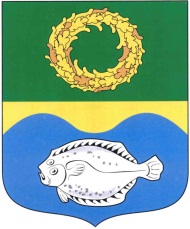 РОССИЙСКАЯ ФЕДЕРАЦИЯКАЛИНИНГРАДСКАЯ ОБЛАСТЬОКРУЖНОЙ СОВЕТ ДЕПУТАТОВМУНИЦИПАЛЬНОГО ОБРАЗОВАНИЯ«ЗЕЛЕНОГРАДСКИЙ ГОРОДСКОЙ ОКРУГ»(первого созыва)   РЕШЕНИЕот  21 февраля 2018 года	                        №192 г. ЗеленоградскО внесении изменения в решение окружного Совета депутатов муниципального образования «Зеленоградский городской округ»            от 22 ноября 2017 года № 172 «Об утверждении программы приватизации муниципального имущества муниципального образования «Зеленоградский городской округ» на 2018 год»В соответствии с Федеральным законом РФ от 21 декабря 2001 года        № 178-ФЗ «О приватизации государственного и муниципального имущества», Уставом муниципального образования «Зеленоградский городской округ» окружной Совет депутатов муниципального образования «Зеленоградский городской округ»РЕШИЛ:1. Внести в решение окружного Совета депутатов муниципального образования «Зеленоградский городской округ» от 22 ноября 2017 года         № 172 «Об утверждении программы приватизации муниципального имущества муниципального образования «Зеленоградский городской округ» на 2018 год» следующее изменение: таблицу приложения к программе приватизации муниципального имущества муниципального образования «Зеленоградский городской округ» на 2018 год дополнить строкой 11 согласно приложению.2. Опубликовать решение в газете «Волна» и разместить на официальном сайте органов местного самоуправления муниципального образования «Зеленоградский городской округ».3. Решение вступает в силу со дня официального опубликования. Глава муниципального образования«Зеленоградский городской округ»                                                 С.В. КулаковПриложениек решению окружного Совета депутатовмуниципального образования«Зеленоградский городской округ»от 21 февраля 2018 г. №192№ п/пНаименование, характеристика имущества (правообладатель)Местонахождение имуществаСрок арендыПредполагаемые способы приватизации11.Нежилое помещение – 25,6 кв.м.г. Зеленоградск,ул. Московская, д. 3, пом. I -аукцион, продажа посредством публичного предложения